Obezite Nasıl SaptanırDünya Sağlık Örgütü’nün obezite sınıflandırması esas alınarak obeziteyi belirlemek için yaygın olarak Beden Kitle İndeksi (BKİ) kullanılmaktadır. BKİ, bireyin vücut ağırlığının (kg), boy uzunluğunun (m cinsinden) karesine (BKI=kg/m2) bölünmesiyle elde edilen bir değerdir. BKİ boy uzunluğuna göre vücut ağırlığının tahmin edilmesinde kullanılmakta, vücutta yağ dağılımı hakkında bilgi vermemektedir.  DSÖ’ye göre uluslar arası obezite sınıflandırması Çizelge 1’de verilmiştir.Çizelge 1:  Yetişkinlerde BKİ’ne göre zayıflık, fazla kiloluluk ve obezitenin sınıflandırılması
Kaynak: World Health Organization. Obesity and Overweight Fact Sheet No:311,Geneva, WHO.Çizelge 2. Yetişkinlerde obeziteye bağlı hastalık oluşma riski ve bel çevresi ölçümleri
Çocuk ve adölesanlarda, yetişkinlerde olduğu gibi belli bir sınıflandırma bulunmamakta, fazla kilolu olma ve obezitenin tanımlanmasında farklı yaklaşımlar bulunmaktadır. En sık kullanılan yöntemlerden birisi bireysel ve toplumsal düzeyde yüzdelik (persentil) ve/veya z skor değerlerinin kullanılmasıdır. Ancak Dünya Sağlık Örgütü tarafından 2006 yılında 0-5 yaş çocukları için büyüme standartları 2007 yılında ise 5-19 yaş grubu çocuklar ve adölesanlar için büyüme referans değerleri yayımlanmıştır. Böylece günümüzde çocuk ve adölesanlarda yaşa göre BKİ değerleri, fazla kiloluluk ve obezitenin sınıflandırılmasında kullanılmaya başlanmıştır.DSÖ tarafından çocuk ve adölesanlarda fazla kilolu olma ve obezitenin sınıflandırılmasında kullanılması önerilen tablolar Ek-2 ve Ek-3’de verilmiştir. Bu tablolara göre 5 yaşın altındaki çocuklarda fazla kiloluluk >+2 SD veya >97. yüzdelik (persentil), obezite ise >+3 SD veya >99.yüzdelik olarak tanımlanmaktadır. 5-19 yaş grubundaki çocuklar ve adölesanlarda ise fazla kiloluluk >+1 SD veya >85.yüzdeliğin üzeri, obezite ise >+2 SD veya >97.yüzdeliğin üzeri olarak tanımlanmaktadır.Kaynak : http://beslenme.gov.tr/index.php?lang=tr&page=43SınıflandırmaBKİ (kg/m2)BKİ (kg/m2)Temel kesişim noktalarıGeliştirilmiş kesişim noktalarıZayıf (düşük ağırlıklı)<18.50<18.50Aşırı düzeyde zayıflık<16.00<16.00Orta düzeyde zayıflık16.00 - 16.9916.00 - 16.99Hafif düzeyde zayıflık17.00 - 18.4917.00 - 18.49Normal18.50 - 24.9918.50 - 22.99Normal18.50 - 24.9923.00 - 24.99Toplu, hafif şişman, fazla kilolu> 25.00> 25.00Şişmanlık öncesi (Pre-obez)25.00 - 29.9925.00 - 27.49Şişmanlık öncesi (Pre-obez)25.00 - 29.9927.50 - 29.99  Şişman (Obez)> 30.00> 30.00 Şişman I. Derece30.00 - 34-9930.00 - 32.49 Şişman I. Derece30.00 - 34-9932.50 - 34.99 Şişman II. Derece35.00 - 39.9935.00 - 37.49 Şişman II. Derece35.00 - 39.9937.50 - 39.99 Şişman III. Derece> 40.00> 40.00Kaynak Adapted from WHO, 1995, WHO, 2000 and WHO 2004.
http://apps.who.int/bmi/index.jsp?introPage=intro_3.htmlSon yıllarda araştırmacılar vücuttaki toplam yağ miktarından çok, yağın vücutta bulunduğu bölge ve dağılımı üzerinde durmaktadırlar. Çünkü vücuttaki yağın bulunduğu bölge ve dağılımı, hastalıkların morbidite ve mortalitesi ile ilişkilendirilmektedir. Bölgesel yağ dağılımı genetik olarak erkek ve kadınlarda farklılık göstermektedir. Android tip (erkek tipi) obezitede yağ vücudun üst bölümünde (elma tip) bel, üst karın ve göğüs karında ve cilt altında toplanmaktadır. Jinoid tip (kadın tipi) obezitede ise yağ, vücudun alt bölümünde (armut tip) kalça, uyluk, bacaklar ve cilt altında toplanmaktadır .DSÖ’ne göre bel/kalça oranı kadınlarda 0.85’den ve erkeklerde ise 1.0’den fazla ise android tip obezite olarak kabul edilmektedir. Bu dağılımın belirlenmesinde bel/kalça oranı kullanılmakta ise de, tek başına bel çevresi ölçümü, karın bölgesindeki yağ dağılımı ve sağlığın bozulmasında önemli ve pratik bir gösterge olarak kullanılmaktadır. Yağın karın bölgesinde ve iç organlarda toplanması insülin direncine yol açmaktadır. İnsülin direnci ise obezite ile yol açtığı Tip 2 Diyabet, hipertansiyon, dislipidemi, koroner arter hastalıkları arasındaki ilişkiyi sağlayan en önemli faktördür. Tek başına bel çevresi ölçümünün erkeklerde 94 cm, kadınlarda 80 cm ve üzerinde olması hastalık riski ile ilişkilidir.Yetişkinlerde bel çevresi ölçümüne göre hastalık riski Çizelge 2’de gösterilmiştir.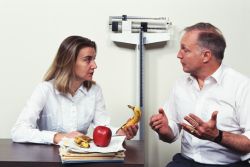 CinsiyetRisk (Uyarı sınırı)
 (=BKİ>25)Yüksek risk (Eylem sınırı)           
( =BKİ>30)Erkek> 94 > 102Kadın> 80> 88